Lighting Service AgreementCustomer Name:  _________________________________		              Date:  _________________________________Company Name:  _________________________________		              Email:  ________________________________Property Address:  ________________________________		              Home Phone:  __________________________City, State, Zip: ___________________________________		              Cell Phone:  ____________________________Proper maintenance of your landscape lighting is essential. Harsh outdoor conditions can diminish the performance of your system, both aesthetically and mechanically.  Outdoor Illumination will provide the following services at the above mentioned property address to be performed by trained lighting technicians and licensed electricians when required.  Our scope of services includes the following work to be completed each visit:Inspect all fixtures; clean lenses as needed and adjust alignment for best lighting results.Gently trim plant material as needed to facilitate illumination effect.Inspect tree-mounted fixtures and wiring to ensure they are properly secured.Adjust the timing on control systems as neededReplace dysfunctional lamps with LEDs; lubricate sockets and seals with every replacementRepair cut or damaged lines as needed. We will perform this work on a time and materials basis.  The current labor rate is $95 per man hour for a trained technician and $115 per man hour for an Electrician (if/when required).  All materials including fixtures, lamps and wire will be charged at list price.  Both labor rates and material costs are subject to change.  A trip charge will apply to each service calls. In an effort to be efficient and eliminate return visits the customer authorizes outdoor illumination to complete repairs (exclusive of lamp replacements) up to $300 in material costs per visit; repairs in excess of this amount require additional authorization.  Please indicate below the desired service plan and your start date.Every 2 months (Bi-monthly) discount of 5% off entire invoiceEvery 3 months (Quarterly) discount of 5% off entire invoiceEvery 6 months (Semi-annual) discount of 5% off entire invoiceStart date: __________________________This agreement assumes access to your property and equipment. Please provide instructions and access codes if applicable. If transformers are located inside, please indicate below in which case we will contact you in advance to coordinate each service call.Transformers are located insideAccess codes and instructions:  ______________________________________________________________________________________________________________________________________________________Please indicate your preferred method of contact for scheduling and authorizing repairs:   Home Phone     	 Cell Phone     	 Email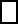 Please indicate your preferred method of contact for billing: Mailing address     	 Email     	If mailing address is different than property address, please provide:_______________________________________________________________________________________________________________________________________________________________________________________________________________4337 Montgomery Ave., Bethesda, MD  20814                      (301) 907-4999                       Service@outdoorillumination.com